Pustynia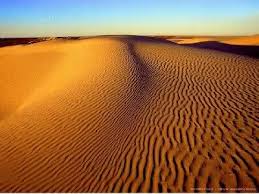 Sawanna 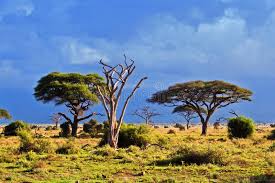 Dżungla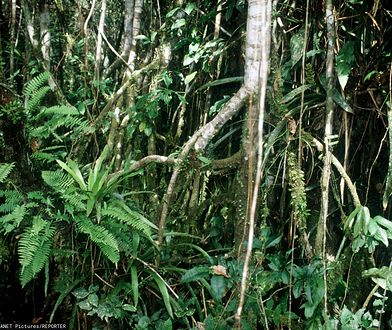 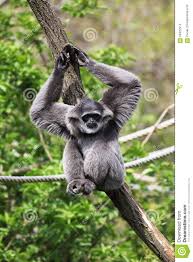 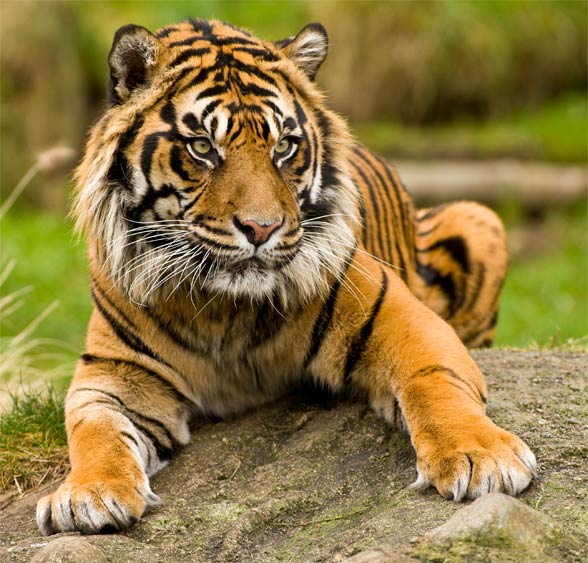 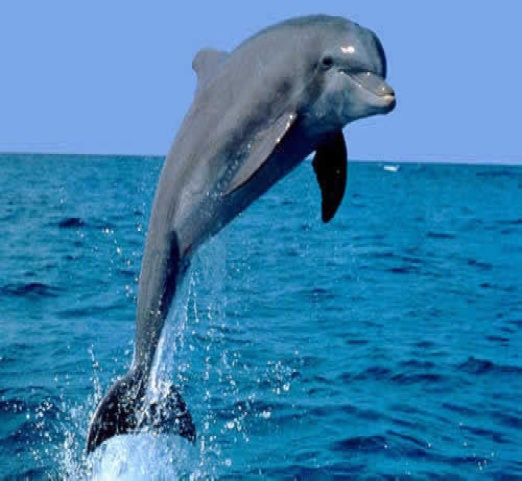 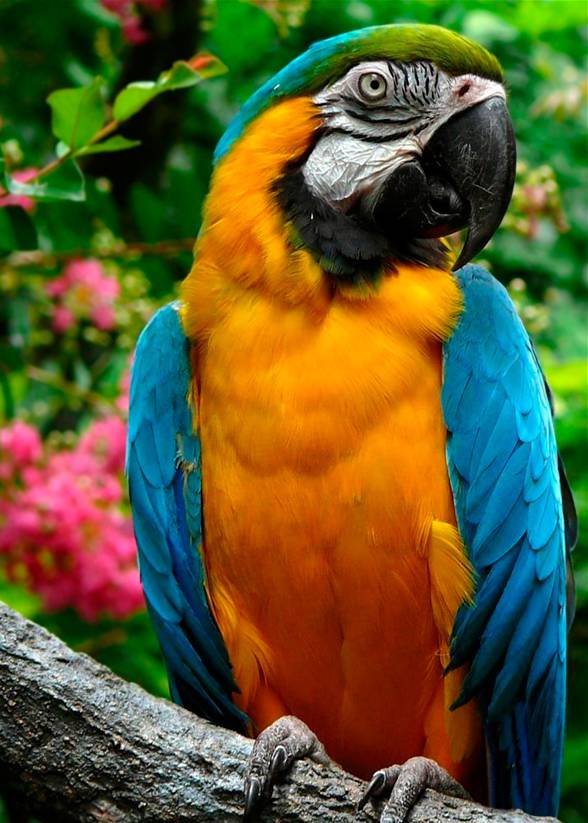 Gibon 	tygrys 	                               delfin                                        papuga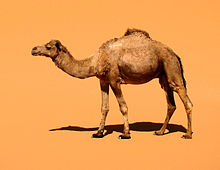 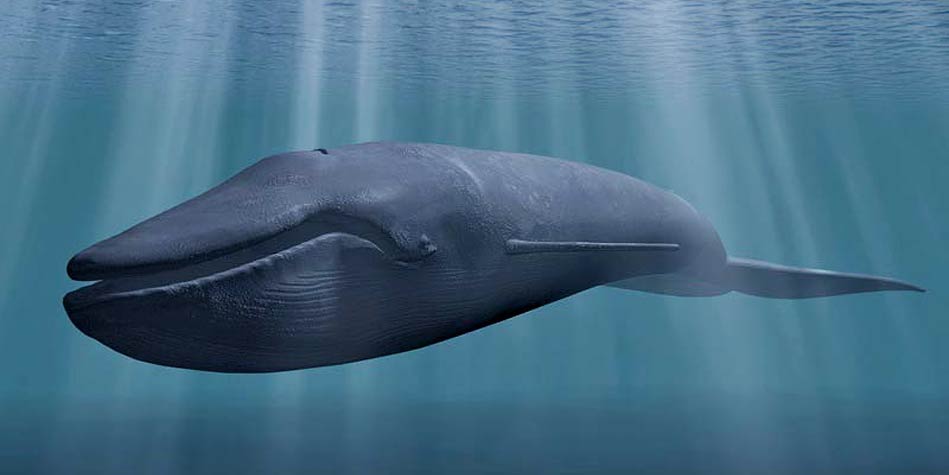 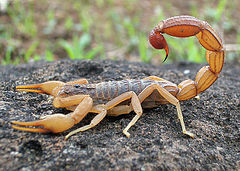 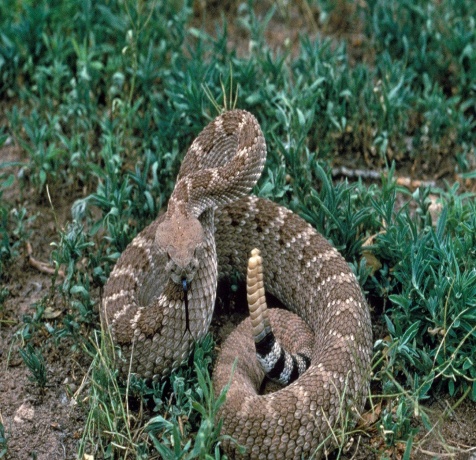 Wielbłąd                               wieloryb                                      skorpion                       grzechotnik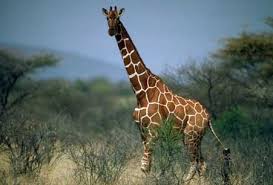 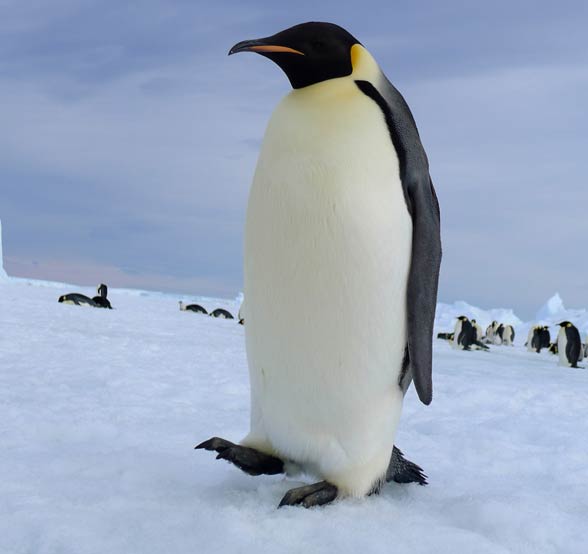 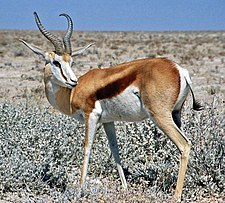 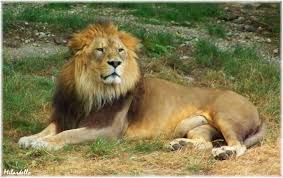 Żyrafa                                   pingwin	                              antylopa                               lew